IntroducciónLa AMNT-16 aprobó la Resolución 98 (Hammamet, 2016) "Refuerzo de la normalización sobre Internet de las cosas y las ciudades y comunidades inteligentes para el desarrollo mundial". Desde entonces, se ha registrado progresos en las actividades encaminadas a aumentar la colaboración entre el UIT-T y otras organizaciones dedicadas al campo de la IoT y las CCI.Las características de la tecnología de la IoT difieren de la tecnología móvil anterior en sus diversas formas y usos específicos, así como en sus ventajas para las industrias verticales. Esta diferencia crea nuevos retos, como unas tasas de adopción y utilización más lentas debido a las diversas formas, usos específicos y utilización en los distintos sectores verticales. Diversas tecnologías de IoT que se emplean para automatizar y acelerar diferentes industrias esenciales, como Internet industrial, Internet de los vehículos, océanos y mares inteligentes, cadena de suministro inteligente, hogar inteligente, transformación digital, economía digital, etc., se han añadido también a la lista de tecnologías objeto de la Resolución 98. Asimismo, debido a los requisitos de frugalidad en la proliferación del ecosistema de dispositivos IoT, se considera necesario crear un marco para la prestación de servicios fiables utilizando la infraestructura de seguridad de la capa de red. Dichos requisitos, así como la promoción del marco por los Estados Miembros, también pueden consignarse en la Resolución 98 a fin de garantizar la aplicación e interoperabilidad sin problemas entre las tecnologías de red subyacentesPropuestaLas Administraciones Miembros de la APT proponen revisar la Resolución 98 de la AMNT-16 "Refuerzo de la normalización sobre Internet de las cosas y las ciudades y comunidades inteligentes para el desarrollo mundial" como se indica en el Anexo al presente documento.MOD	APT/37A28/1RESOLUCIÓN 98 ()Refuerzo de la normalización sobre Internet de las cosas y las ciudades
y comunidades inteligentes para el desarrollo mundial(Hammamet, 2016)La Asamblea Mundial de Normalización de las Telecomunicaciones (),recordandoa)	la Resolución 197 () de la Conferencia de Plenipotenciarios, relativa a la facilitación de Internet de las cosas (IoT) ;b)	la Resolución 66 () de la Asamblea de Radiocomunicaciones, relativa a los estudios relativos a sistemas y aplicaciones inalámbricos para el desarrollo de IoT;c)	la Resolución  (Rev. ) de la Conferencia Mundial de Desarrollo de las Telecomunicaciones (CMDT),;d)	los objetivos del Sector de Normalización de las Telecomunicaciones de la UIT (UIT-T) en la Resolución 71 (Rev. ) de la Conferencia de Plenipotenciarios, en particular el T.5, en virtud de la cual se encarga al UIT-T ampliar y facilitar la cooperación con organizaciones de normalización a escalas internacional, regional y nacionalconsiderandoa)	que se espera que el despliegue de tecnologías de IoT permita conectar millones de dispositivos a la red antes del , casi todos los aspectos de la cotidiana;b)	la importancia de IoT para contribuir al cumplimiento de la Agenda 2030 para el Desarrollo Sostenible;c)	que varios sectores, entre ellos los relativos a la energía, el transporte, la sanidad, la agricultura colaboran en el desarrollo de tecnologías de IoT, aplicaciones y servicios de ciudades y comunidades inteligentes (C+CI) que puedan aplicarse a diversos sectores;d)	que IoT puede ser un catalizador esencial de la sociedad de la información y ofrece la oportunidad para transformar la infraestructura urbana, aprovechando entre otros las eficiencias de los edificios y sistemas de transporte inteligentes, y las redes inteligentes de suministro eléctrico y agua, trabajando en conjunto con los servicios para beneficio de los usuarios;)	que el desarrollo de IoT puede ayudar a mejorar el desarrollo global, la investigación, la entrega de servicios básicos y la supervisión y evaluación de programas en diferentes sectores;)	que IoT abarca varios actores y diversas esferas, lo cual requiere una coordinación y cooperación;)	que IoT ha evolucionado hasta englobar una amplia variedad de aplicaciones con diferentes propósitos y requisitos, por lo cual se requiere la coordinación con otros organismos internacionales de normalización y con otras organizaciones relacionadas para integrar mayores marcos de estandarización;)	que la normativa técnica y las asociaciones entre los sectores público y privado puede ayudar a reducir los tiempos y los costes de implantación de IoT, beneficiando a las economías de escala;j)	que es importante evaluar y normalizar  IoT;reconociendoa)	que se están elaborando especificaciones técnicas sobre la IoT en el marco de foros industriales y proyectos de asociación de organizaciones de normalización;	que el objetivo de la Actividad de Coordinación Conjunta sobre la Internet de las cosas y las ciudades y comunidades inteligentes (JCA-IoT-C+CI), bajo la dirección de la Comisión de Estudio 20 (CE 20) del UIT-T, es coordinar la labor sobre IoT y las C+CI en la UIT, y recabar la cooperación de organismos externos que trabajan dicho campo;)	los avances importantes logrados en pro de la colaboración entre el UIT-T y otras organizaciones;)	que la Comisión de Estudio 20 es responsable de los estudios y los trabajos de normalización sobre IoT y las C+CI;)	que asimismo la CE 20 del UIT-T es una plataforma única donde los Miembros del UIT-T, incluidos Administraciones, Miembros de Sector y Asociados pueden reunirse para influir sobre la elaboración de normas internacionales de IoT y su aplicación,resuelve encargar a la Comisión de Estudio 20 del Sector de Normalización de Telecomunicaciones de la UIT1	que elabore Recomendaciones del UIT-T para fomentar la IoT y las C+CI, las nuevas tecnologías;2	que continúe sus trabajos, en el marco de su mandato, prestando particular atención al diseño de una hoja de ruta y de normas de telecomunicaciones internacionales armonizadas y coordinadas para el desarrollo de IoT, teniendo en cuenta las necesidades de cada región y fomentando un entorno de competencia;3	que colabore con organizaciones de normalización y otros interesados IoT, en particular foros asociaciones industriales consorcios en cuenta los trabajos correspondientes;4	que recopile, evalúe y divulgue casos de utilización de la IoT, desde el punto de vista de la interoperabilidad y la normalización, para el intercambio de datos e información,encarga al Director de la Oficina de Normalización de las Telecomunicaciones1	que proporcione la asistencia necesaria para aprovechar las oportunidades dentro del presupuesto asignado, para promover trabajos de normalización de calidad de manera oportuna y comunicar con los sectores de las telecomunicaciones y las TIC, a fin de fomentar su participación en las actividades de normalización del UIT-T sobre IoT y las C+CI;2	que, en colaboración con los Estados Miembros y ciudades, lleve a cabo proyectos piloto en diversas ciudades en relación con las actividades de evaluación de los indicadores fundamentales de rendimiento (IFR) de C+CI, con objeto de facilitar la aplicación e implantación de las normas sobre IoT y las C+CI en todo el mundo;3	que siga prestando apoyo a la iniciativa "Unidos por las ciudades inteligentes y sostenibles (U4SSC)", puesta en marcha por la UIT y la Comisión Económica para Europa de las Naciones Unidas en mayo de 2016, y que comparta sus productos finales con la CE 20 del UIT-T y otras CE interesadas;4	que siga fomentando la colaboración con otras organizaciones internacionales de normalización y organizaciones conexas, a fin de aumentar el desarrollo de normas e informes internacionales de telecomunicaciones que favorezcan la interoperabilidad de los servicios de IoT,encarga al Director de la Oficina de Normalización de las Telecomunicaciones, en colaboración con los Directores de la Oficina de Desarrollo de las Telecomunicaciones y la Oficina de Radiocomunicaciones1	que prepare informes en los que se consideren, en particular, las necesidades de los países en desarrollo en lo que respecta a los estudios relacionados con IoT y sus aplicaciones, redes de sensores, servicios e infraestructura;2	que siga divulgando publicaciones de la UIT sobre IoT y C+CI, y organice foros, seminarios y talleres al respecto, teniendo cuenta en particular las necesidades de los países en desarrollo,invita a los Miembros del Sector de Normalización de Telecomunicaciones de la UIT1	a presentar contribuciones y a continuar participando activamente en los trabajos de la CE 20 del UIT-T y en los estudios sobre la IoT y C+CI que lleve a cabo el UIT-T;2	a desarrollar planes rectores e intercambiar casos de utilización y prácticas idóneas a fin de promover C+CI y promover el desarrollo social y el crecimiento económico;3	a cooperar e intercambiar experiencias y conocimientos ;4	a fomentar y organizar foros, seminarios y talleres sobre IoT, para promover la innovación, el desarrollo y el crecimiento en tecnologías y soluciones de IoT;5	a tomar todas las medidas necesarias que faciliten el crecimiento de IoT en ámbitos tales como el de la normalización______________Asamblea Mundial de Normalización de las Telecomunicaciones (AMNT-20)Ginebra, 1-9 de marzo de 2022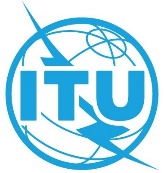 SESIÓN PLENARIAAddéndum 28 al
Documento 37-S17 de septiembre de 2021Original: inglésAdministraciones Miembro de la Telecomunidad Asia-PacíficoAdministraciones Miembro de la Telecomunidad Asia-PacíficoPROPUESTA DE MODIFICACIÓN DE LA RESOLUCIÓN 98PROPUESTA DE MODIFICACIÓN DE LA RESOLUCIÓN 98Resumen:El presente documento contiene la propuesta de modificación de la Resolución 98 (Hammamet, 2016) de la Asamblea Mundial de Normalización de las Telecomunicaciones, "Refuerzo de la normalización sobre Internet de las cosas y las ciudades y comunidades inteligentes para el desarrollo mundial", aprobada en las reuniones de la APT.El presente documento contiene la propuesta de modificación de la Resolución 98 (Hammamet, 2016) de la Asamblea Mundial de Normalización de las Telecomunicaciones, "Refuerzo de la normalización sobre Internet de las cosas y las ciudades y comunidades inteligentes para el desarrollo mundial", aprobada en las reuniones de la APT.Contacto:Sr. Masanori Kondo
Secretario General
Telecomunidad Asia-PacíficoTel:	+66 2 5730044
Fax:	+66 2 5737479
Correo-e:	aptwtsa@apt.int 